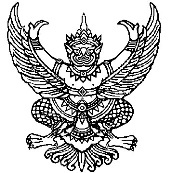 บันทึกข้อความส่วนราชการ  สำนักงานเขตพื้นที่การศึกษาประถมศึกษาสงขลาเขต 2 กลุ่มบริหารงานการเงินและสินทรัพย์ที่			วันที่................. เดือน.......................................................พ.ศ. ..............................เรื่อง ขอเบิกเงินค่าใช้จ่ายในการฝึกอบรม.......................................................................................................................................................................................................................................................เรียน  ผู้อำนวยการสำนักงานเขตพื้นที่การศึกษาประถมศึกษาสงขลา เขต 2		ข้าพเจ้า.....................................................................ตำแหน่ง.............................................ระดับ...........................................มีความประสงค์จะขออนุมัติเบิกเงินจากเงินงบประมาณ ตามแผนงาน....................................................................................โครงการ/ผลผลิต...................................................... กิจกรรมหลัก..................................................................................................................... ตามหนังสือโอนเปลี่ยนแปลงงบประมาณรายจ่ายประจำปี พ.ศ. 2564 โอนครั้งที่    เลขที่ส่งออก ที่ ศธ 04002/ว..........ลว....................................................รายการ............................................................................................ ในวันที่..............................................................................ณ.....................................................................รายการดังต่อไปนี้		1. ค่าอาหารกลางวัน........................................................................................บาท		2. ค่าอาหารว่างและเครื่องดื่ม.........................................................................บาท		3. ค่าตอบแทนวิทยากร....................................................................................บาท		4. ค่าชดเชยน้ำมัน............................................................................................บาท		5. ค่าใช้จ่ายอื่น ๆ เช่น ค่าวัสดุน้ำมันเชื้อเพลิงฯ...............................................บาท							รวมเป็นเงิน..................................บาทพร้อมนี้ได้แนบเอกสาร/หลักฐานประกอบการเบิกเงินดังนี้โครงการฯ/หลักสูตร					จำนวน  ชุดบันทึกข้อความกลุ่ม.........................................................	จำนวน  ฉบับคำสั่งแต่งตั้งคณะทำงาน 					จำนวน  ชุดใบรับรองแทนใบเสร็จรับเงิน /ใบสำคัญรับเงิน/ใบเสร็จ(แล้วแต่กรณี)	จำนวน    ฉบับหนังสือสั่งการ/กำหนดการ					จำนวน  ฉบับบัญชีลงเวลา  						จำนวน  ชุดแบบแจ้งข้อมูลการรับเงินโอนผ่านระบบ KTB Corporate Onlineจำนวน        ชุดจึงเรียนมาเพื่อโปรดพิจารณา					(ลงชื่อ)...........................................................					       (…………………………………………………….)				ตำแหน่ง...........................................................................